四川省定量包装商品生产企业计量保证能力自我声明声明单位：泸州老窖养生酒业有限责任公司 (盖章)日期：2022  年   12   月 7 日四川省市场监督管理局二 0 二 0 年 制填写说明书1. 产品类别：是指定量包装商品的类别，例如：粮油类、食品类、化妆品类、洗涤用品类、化肥类、农药类等。2.企业注册地址：以工商营业执照为准；企业生产地址：是 指企业生产所申请的定量包装商品所在地。 温馨提示： 企业注册地址需为本省。3.C 标志内审员人数：企业内部的定量包装商品生产企业计量保证能力评价 (C 标志)内审员数量。4.产品依据标准：是企业声明产品的最新版标准(国家标准、行业标准、地方标准或企业标准)。5. 商标/品牌：指申请的产品所对应的商标/品牌。定量包装商品生产企业基本信息表定量包装商品生产企业拟使用 “C”标志的产品信息表注：本页可添加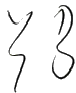 定量包装商品生产企业计量保证能力 公开承诺书根据国家市场监督管理总局《关于全面实施定量包装商品生 产企业计量保证能力自我声明制度的通知》,本企业公开承诺，上 述产品型号符合《定量包装生产企业计量保证能力评价规范》《定 量包装商品计量监督管理办法》的要求和规定，拟对上述产品型 号使用全国统一的计量保证能力合格“C”标志，并接受各级市场监督管理部门的监督检查和社会监督。企业法定代表人签名：泸州老窖养生酒业有限责任公司2022年12月7日定量包装商品计量保证能力合格标志图形使用规定1.定量包装商品生产企业的资料在“定量包装商品生产企业计量保证能力自我声明专栏”中向社会公开后自动取得“C ”标志使用权利。2.计量保证能力合格标志图形外沿为正八边形，内沿为正方形，比例如下图；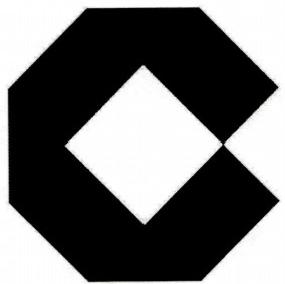 3.使用“C ”标志时，应清晰易见，在正常使用条件下，不可除去；4. “C ”标志应与净含量同时标出，标于净含量之后或之前。“C”标志字符高度与净含量字符规定高度相同，最小高度不少于3mm;5.标志颜色推荐为黑色，也可根据印刷需要选择其他颜色。泸州老窖养生酒业有限责任公司产品名称